ZAMIERZENIA DYDAKTYCZNO-WYCHOWAWCZE       KWIECIEŃ         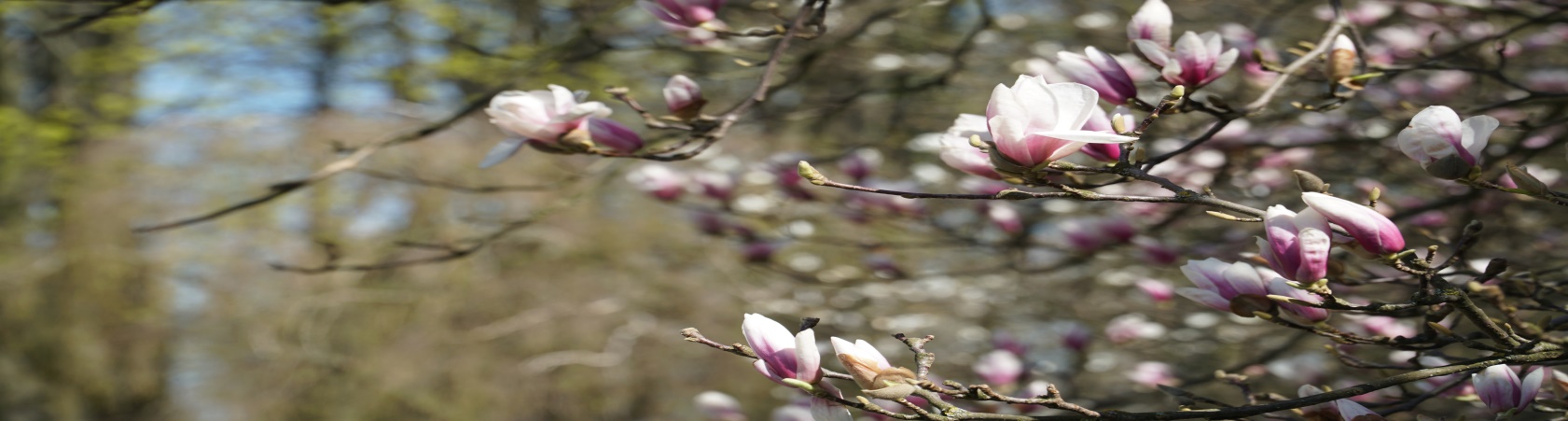   STARSZAKITYDZIEŃ I – KOLORY WIOSNY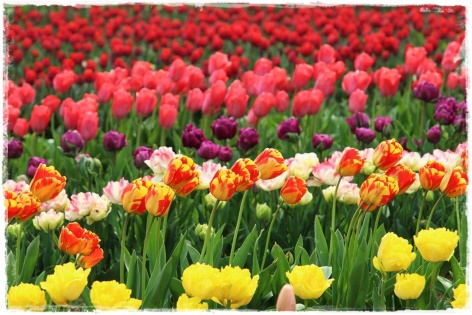 -zapoznanie z nową formą teatralną- teatrem rąk -rozwijanie umiejętności analizy i syntezy sylabowej i głoskowej-wyrabianie dokładności i precyzji ruchów-usprawnienie procesów liczenia znikających przedmiotów    TYDZIEŃ II- DBAMY O ZDROWIE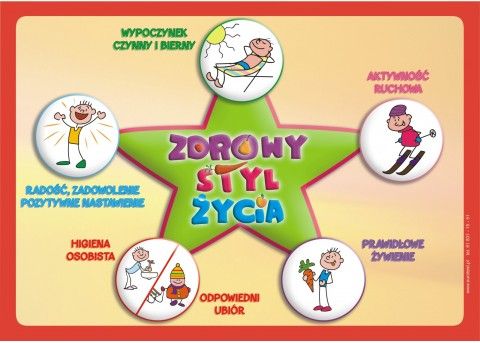 -poznawanie  litery Z, z  - wzbogacenie wiedzy na temat zdrowego trybu życia-poznanie i wyjaśnienie słowa- niepełnosprawność- poznanie wspólnej cechy elementów zbioru            TYDZIEŃ III- WIOSENNY OGRÓD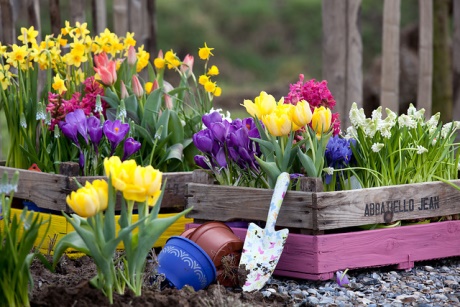  -poznanie budowy drzewa-utrwalenie nazw i wyglądu drzew liściastych i iglastych-zapoznanie z literą h, H- wzbogacenie słownictwa i wiedzy przyrodniczejTYDZIEŃ IV- W WIEJSKIEJ ZAGRODZIE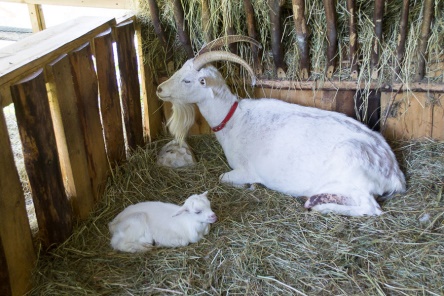 - wprowadzenie drukowanej i pisanej litery f, F-poznanie nazw i wyglądu domów zwierząt- rozwijanie umiejętności współpracy i współdziałania w zespole-nabywanie umiejętności różnorodnych ustawień